Date: February 9, 2012REPORT OF THE WRC-12 AGENDA ITEM COORDINATOR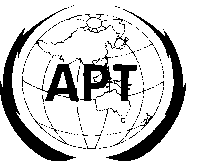 ASIA-PACIFIC TELECOMMUNITYAPT Coordination Meetings During RA-12 and WRC-12APT Coordination Meetings During RA-12 and WRC-12Agenda Item No.: 8.2Name of the Coordinator ( with Email): Hiroyo Ogawa, hogawa@arib.or.jpIssues: to recommend to the Council items for inclusion in the agenda for the next WRC, and to give its views on the preliminary agenda for the subsequent conference and on possible agenda items for future conferences, taking into account Resolution 806 (WRC-07),APT Proposals:ASP/26A30/1 SUP  Resolution 805 (WRC-07)ASP/26A30/2 SUP Resolution 806 (WRC-07)ASP/26A30/3 ADD Resolution  [ASP/A82/WRC-15/16_AGENDA] (WRC-12)FSS_13GHz, RLS_78GHz, WAIC, UAS, FSS_Resolution 114 (rev.WRC-03), EESS_600MHz, IMT, PPDR, GMDSSStatus of the APT Proposals:IMT issue: Text of a draft Resolution was agreed by SWGC1. In the discussion of a text in the draft Resolution at WG6C, proposal to add “new” in front of “additional”, and  “should” be replaced with “shall” in resolves were proposed by Russia. This proposal will be discussed off-line. FSS_13GHz issue: (Coordinator: Stefan Brak). (Attachment A)The documents on the R2/R3 additional FSS allocation and the R1 additional FSS allocation have been discussed in 6C. There has been discussing on the range stated in the agenda item text, specifically wrt concerns of EESS in the 13.25-13.75 GHz. To align the R2/R3 proposal and the R1 proposal, the idea is now to revert back to a wider range, the exact range still needs to be agreed upon between CITEL and APT. Attempt have been made to use the 13-17 GHz range again as in the initial APT proposal, while excluding the A30B bands as previously agreed. Discussion with CITEL and the chairman of SWB6C2 are ongoing to update the R2/R3 proposal. In addition to that, a draft will be made to combine the R1 with R2/R3 proposal, while keeping the separate resolutions. APT members that have further concerns or comments are requested to express these to the coordinator."GMDSS issue:Draft Resolution of GMDSS was adopted by WG6C yesterday.The regional consultation meeting is now discussing the possible WRC-15 Agenda items and has temporary  agreed IMT/Mobile BB, EESS+600MHz, UTC, New AIS Technology and WAIC issues as WRC-15 Agenda items, and GMDSS modernization as WRC-18 Agenda item.Issues to be discussed at the Coordination Meeting:Comments/Remarks by the Coordinator: